平成31年3月31日までにサービス管理責任者等（サービス管理責任者・児童発達支援管理責任者）としての従事要件を満たしている方へ令和４年度末（2022年度末）までに更新研修の受講申込をしてください！令和元年度より、サービス管理責任者等研修の制度が見直され、これまで分野ごとに実施していた研修を統合した上で、基礎研修、実践研修（令和3年度より実施）と段階的に分け、さらに現任者を対象とした更新研修を創設いたします。平成31年3月31日までにサービス管理責任者等としての従事要件を満たしている方は、令和5年度末までに更新研修を受講しなければ、サービス管理責任者等として引き続き従事することができません。令和5年度の更新研修に受講希望者が集中した場合、更新研修を受講できない可能性があります。受講を希望する全ての方が期間内に受講していただけるよう、各事業所において、計画的に更新研修の申し込みをしていただきますよう、ご協力をお願いいたします。○更新研修の受講につきましては、定員の範囲内で以下に該当する方から優先的に受講決定させていただきます（分野ごとに複数回研修を受講している場合、初回の修了年度を対象とします）※対象年度で受講申込をした方が定員超過等により受講不可となった場合、翌年度の受講申込に限り優先的に受講決定させて頂きます※令和5年度に初めて受講申込をした方は、更新研修を受講できず、サービス管理責任者等として従事できなくなる可能性がありますのでご注意ください。（年度毎の優先順位について、詳しくは裏面をご参照ください）○更新研修は5年度毎に1回の受講が必要です　初回の更新研修を修了した翌年度を初年度として、以降5年度毎に1回受講する必要があります。例１）令和元年度に更新研修を受講した場合例２）令和2年度に更新研修を受講した場合〇受講要件について平成31年3月31日までにサービス管理責任者等としての従事要件を満たしている方は、初回の更新研修受講に実務経験は必要ありません。ただし、2回目以降の更新研修受講には、受講日前5年の間に2年以上のサービス管理責任者等、管理者、相談支援専門員としての実務経験、又は現にサービス管理責任者等、管理者、相談支援専門員として従事していることが必要です。＜年度毎の優先順位について＞※同一の優先順位で並んだ場合は、その中で現にサービス管理責任者等として従事している方、修了年度が早い方を優先とします。※受講優先年度に申し込みをしなかった方は、翌年度の申し込みで優先順位①にはなりません。※各年度の研修日程等については、大阪府ホームページ「サービス管理責任者研修・児童発達支援管理責任者研修について」をご確認ください。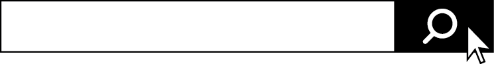 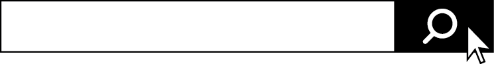 年度優先受講対象者令和元年度平成18年度～23年度のサビ管等研修修了者令和２年度平成24年度～27年度のサビ管等研修修了者令和３年度平成28年度～29年度のサビ管等研修修了者令和４年度平成30年度のサビ管等研修修了者令和５年度令和4年度までに更新研修申込をしたが定員超過等で受講できなかった方令和元令和２令和３令和４令和５令和６令和７令和８令和９令和10令和11令和12受講この5年度以内に2回目を受講この5年度以内に2回目を受講この5年度以内に2回目を受講この5年度以内に2回目を受講この5年度以内に2回目を受講この5年度以内に３回目を受講この5年度以内に３回目を受講この5年度以内に３回目を受講この5年度以内に３回目を受講この5年度以内に３回目を受講・・・令和元令和２令和３令和４令和５令和６令和７令和８令和９令和10令和11令和12受講この5年度以内に2回目を受講この5年度以内に2回目を受講この5年度以内に2回目を受講この5年度以内に2回目を受講この5年度以内に2回目を受講この5年度以内に3回目を受講この5年度以内に3回目を受講この5年度以内に3回目を受講この5年度以内に3回目を受講この5年度以内に3回目を受講年度受講優先対象者優　先　順　位優　先　順　位令和元年度平成18年度～23年度のサビ管等研修修了者左記の受講優先年度対象の方令和元年度平成18年度～23年度のサビ管等研修修了者その他の方令和２年度平成24年度～27年度のサビ管等研修修了者令和元年度①で受講申込をしたが定員超過等により受講不可だった方令和２年度平成24年度～27年度のサビ管等研修修了者左記の受講優先年度対象の方令和２年度平成24年度～27年度のサビ管等研修修了者その他の方令和3年度平成28年度～29年度のサビ管等研修修了者令和2年度②で受講申込をしたが定員超過等により受講不可だった方令和3年度平成28年度～29年度のサビ管等研修修了者左記の受講優先年度対象の方令和3年度平成28年度～29年度のサビ管等研修修了者その他の方令和4年度平成30年度のサビ管等研修修了者令和3年度②で受講申込をしたが定員超過等により受講不可だった方令和4年度平成30年度のサビ管等研修修了者左記の受講優先年度対象の方令和4年度平成30年度のサビ管等研修修了者その他の方令和5年度令和4年度②で受講申込をしたが定員超過等により受講不可だった方令和5年度令和4年度までに受講申込をしたが定員超過等により受講不可だった方令和5年度令和4年度までに受講申込をしなかった方令和5年度その他の方令和6年度以降当該年度に受講しなければサービス管理責任者等の要件を欠いてしまう方令和6年度以降受講すべき期日までの残っている期間が少ない方